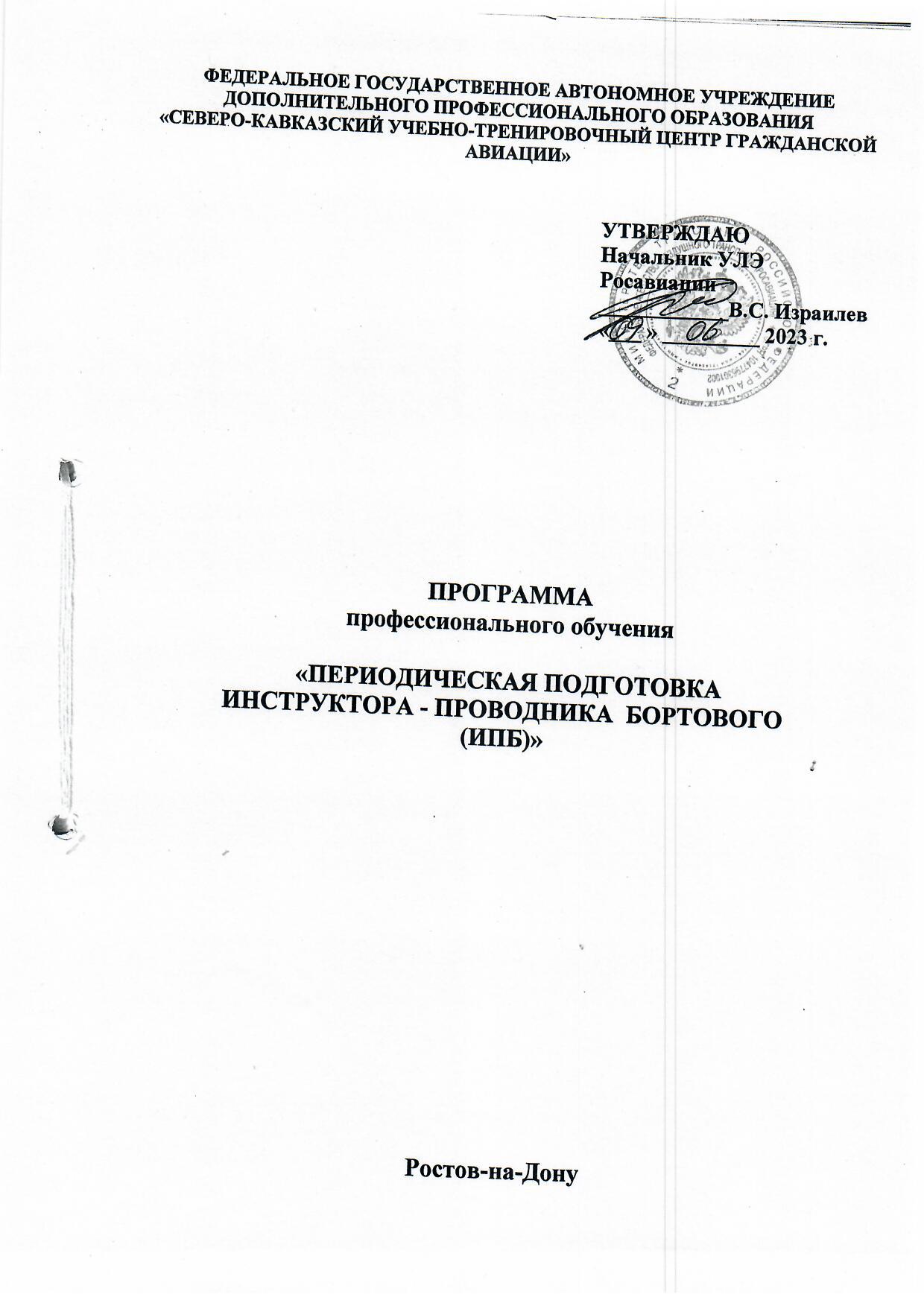 Глава 2. ПОДГОТОВКА РАБОТНИКА ДЛЯ ВЫПОЛНЕНИЯ ВОЗЛОЖЕННЫХ НА НЕГО ОБЯЗАННОСТЕЙ2.1. Вид подготовкиДанная программа предусматривает наземную подготовку. 2.2. Продолжительность подготовкиПродолжительность обучения по данной программе составляет 40 учебных (академических) часа. Продолжительность учебного часа  - 45 минут, Продолжительность учебного дня   -   8 учебных часов. Срок обучения по программе           -   5-6 учебных дней.Форма контроля – квалификационный экзамен, зачёт. 2.3. Периодичность подготовкиПериодичность подготовки по данной Программе составляет не реже одного раза в 5 лет. 2.4. Этапы подготовкиНастоящая Программа предусматривает теоретическую (наземную) подготовку.  2.5. Тематическое содержание этапов подготовкиВ рамках этапов теоретической (наземной) и практической подготовки изучению подлежат следующие дисциплины и темы:Основы воздушно-правовой подготовки.Общие понятия о системе управления безопасностью полетов. Обеспечение авиационной безопасности.Принципы профессионального обучения (методика).Специальная подготовка в области человеческого фактора (CRM)».Организация работы инструктора - проводника бортового.Социально-психологические аспекты профессиональной деятельности инструктора-проводника бортового.         2.6. Образцы документов, выдаваемых по результатам итогового контроля знаний, навыков (умений)Образцы документов, выдаваемых слушателям по результатам итогового контроля знаний, навыков (умений) представлены в Приложениях 1 и 2. Глава 3. ТЕМАТИКА ПЕРИОДИЧЕСКОЙ НАЗЕМНОЙ ПОДГОТОВКИ«Периодическая подготовка инструктора-проводникабортового (ИПБ)»№Наименование дисциплиныКоличество часовКоличество часовКоличество часов№Наименование дисциплиныВсегочасовЛекциичасовФорма контролявремя, час.Форма контролявремя, час.3.1. Основы воздушно-правовой подготовки43Зачет1Зачет13.2.  Общие понятия о системе управления безопасностью полетов32Зачет1Зачет13.3  Обеспечение авиационной безопасности65Зачет1Зачет13.4Принципы профессионального обучения (методика)65Зачет1Зачет13.5.Специальная подготовка в области человеческого фактора (CRM)»  87Зачет1Зачет13.6.Организация работы инструктора - проводника бортового76Зачет1Зачет13.7.Социально-психологические аспекты профессиональной деятельности инструктора-проводника бортового43Зачет1Зачет13.8.Итоговый контроль2Квалиф. экзамен2Квалиф. экзамен2Итого: 403199